МУНИЦИПАЛЬНОЕ УЧРЕЖДЕНИЕ КОНТРОЛЬНО-СЧЕТНАЯ ПАЛАТА                         ТУТАЕВСКОГО МУНИЦИПАЛЬНОГО РАЙОНА152300, Ярославская область, г.Тутаев, ул. Луначарского д.87 mail:ksptmr76reg@ya.ru(тел/факс) (848533)7-35-05, 8(901)485-75-05 г.Тутаев                                                                                   21 ноября 2012 годаЗаключениеМуниципального учреждения Контрольно-счетная палата Тутаевского муниципального районана проект Решения МС ТМР «О бюджете Тутаевского муниципального района на 2013 год и плановый период 2014-2015 годов»Общие положения         Заключение Контрольно-счетной палаты Тутаевского муниципального района на проект Решения «О бюджете Тутаевского муниципального района на 2013 год и плановый период 2014-2015 годов»  (далее - Заключение) подготовлено в соответствии с Бюджетным кодексом Российской Федерации, Положением о бюджетном устройстве и бюджетном процессе в Тутаевском муниципальном районе, утвержденным решением Муниципального Совета ТМР от 28.09.2012 года №116-г, Положением о муниципальном учреждении Контрольно-счетная палата Тутаевского муниципального района, утвержденным решением Муниципального Совета ТМР от 01.10.2012 №118-г.При подготовке Заключения проанализированы основные направления бюджетной и налоговой политики  Тутаевского муниципального района на 2013 год и плановый период 2014-2015 годов, показатели прогноза социально-экономического развития района  на 2013 год и на плановый период  до 2015 года, Сводный план финансово-хозяйственной деятельности муниципальных унитарных предприятий Тутаевского муниципального района на  2013-2015 годы, проект решения Муниципального Совета Тутаевского муниципального района «О бюджете Тутаевского муниципального района на 2013 год и плановый период 2014-2015 годов» , использованы  результаты контрольных и экспертно-аналитических мероприятий, проведенных Контрольно-счетной палатой Тутаевского муниципального района (далее - Контрольно-счетная палата), а также материалы, представленные органами администрации Тутаевского муниципального района по запросам Контрольно-счетной палаты.Проект решения Муниципального Совета Тутаевского муниципального района «О бюджете Тутаевского муниципального района на 2013 год и плановый период 2014-2015 годов»  (далее – проект бюджета) внесен в Муниципальный Совет Тутаевского муниципального района 13.11.2012 года в срок, установленный статьей 29 Положения о бюджетном устройстве и бюджетном процессе в Тутаевском муниципальном районе (далее - Положение о бюджетном устройстве). В Контрольно-счетную палату Тутаевского муниципального района проект бюджета представлен 15.11.12 г.Перечень и содержание документов, представленных одновременно с проектом о бюджете, соответствуют статье 184.2 Бюджетного кодекса РФ и статье 29 Положения о бюджетном устройстве. Показатели прогноза социально-экономического развития района на 2013 год и плановый период до 2015 года.Статьей 169 Бюджетного кодекса РФ установлено, что в целях финансового обеспечения расходных обязательств проект бюджета составляется на основе прогноза социально-экономического развития.Прогноз социально-экономического развития Тутаевского муниципального района на 2013-2015 годы разработан с учетом изменений, произошедших в рамках бюджетной политики Российской Федерации.Прогноз социально-экономического развития Тутаевского муниципального района на 2013-2015 годы основывается на оценке состояния и перспективах развития социально-экономической ситуации в Российской Федерации,  Ярославской области, Тутаевском муниципальном районе.Прогнозные параметры социально-экономического развития на период 2013-2015 годов разработаны на основе консервативного варианта, который отражает в условиях сохранения рисков, невысокий инвестиционный спрос, слабый рост потребительского спроса, при сохранении заработной платы работников бюджетного сектора на уровне 2012 года, а также медленное восстановление кредитной активности.По состоянию на 01 октября 2012 года, количество организаций, их филиалов и других обособленных подразделений, учтенных в Статистическом регистре хозяйствующих субъектов на основе сведений об их государственной регистрации, осуществляемой территориальными органами Федеральной налоговой службы, составило по Тутаевскому муниципальному району 1008 единиц-на 3,3% больше, чем на ту же дату 2011 года. Большинство хозяйствующих объектов имеют частную форму собственности.По итогам 2012 года увеличился выпуск товаров собственного производства крупными и средними предприятиями с основным видом экономической деятельности «сельское хозяйство» на 18%. В 2013 году увеличится выручка от реализации продукции растениеводства на 12,5%.Поголовье свиней и овец в 2013 году снизится на 40 и 12 процентов соответственно к уровню 2012 года.Обновление парка сельскохозяйственной техники в 2012 году не превысило 2-3% в год при норме 10-12%.Обостряется дефицит квалифицированных трудовых ресурсов у сельскохозяйственных предприятий района, что вызвано низкой оплатой труда в отрасли и старением сельского населения.Экономическое состояние сельскохозяйственной отрасли района остается крайне тяжелым.В 2012 году перевозки пассажиров основными видами транспорта снизились на 1,4%, основной причиной уменьшения объема перевозок пассажиров явилось увеличение личного автомобильного транспорта и перевозок, осуществляемых такси и частными предприятиями.В 2013-2015 годах основные показатели работы транспорта будут находиться в стадии стагнации (стадия застоя, которая ведет к росту безработицы). По оценке в 2013 году ожидается снижение реальных объемов инвестиций в основной капитал на 9% по сравнению с 2012 годом. Наибольший удельный вес составят инвестиции на развитие жилищного строительства.В 2012 году введено 34 здания жилого назначения общей площадью 4247 кв. метров. К 2015 году прогнозируется невысокий, но стабильный рост.Средняя обеспеченность жильем населения в 2013 году составит 23,4 кв.м на одного жителя, что составляет 100% к 2012 году.Оборот розничной торговли в 2013 году по сопоставимому кругу предприятий составит 1771,7 млн. рублей, что выше уровня 2012 года на 6,2%.В 2013 году по крупным и средним организациям Тутаевского муниципального района ожидается незначительное снижение просроченной кредиторской задолженности, около 60% которой – это задолженность организаций по видам деятельности «обрабатывающие производства». Просроченная дебиторская задолженность в сумме 127,2 млн. рублей ожидается у предприятий, большая часть которых относится к отрасли «обрабатывающие производства» и «производство и распределение электроэнергии, газа и воды».Среднемесячная заработная плата в 2012 году увеличилась на 11,9% по сравнению с 2011 годом и ориентировочно составит в 2013 году 17299,6 рублей, в течении 2014-2015г.г. приблизится к 20000 рублей.Величина прожиточного минимума в среднем за 2013 год увеличится на 10% и составит 6739 рублей. К 2015 году прожиточный минимум возрастет до 7637 рублей.В 2012 году демографическая ситуация в районе в целом оставалась под влиянием позитивных тенденций. Наблюдался ежегодный рост рождаемости последних двух лет, обусловленный рядом социально-экономических и демографических факторов.Основным отрицательным моментом, влияющим на демографические процессы является высокая заболеваемость и смертность, особенно в трудоспособном возрасте.Прогноз данных показателей на 2013 год предполагает, что численность населения занятых в экономике района останется неизменной к уровню 2012 года.Уровень официально регистрируемой безработицы в 2013 году составит в среднем за год 3,5%. К 2015 году этот уровень снизится до 2,8%, в связи с предполагаемым созданием новых рабочих мест.Инфляционные процессы и рост тарифов на энергоносители обусловят в 2013-2015 годах рост издержек предприятий ЖКХ. В этой связи будет происходить дальнейшее повышение стоимости жилищно-коммунальных услуг для населения. Фактическое возмещение затрат населения за предоставленные услуги ЖКХ в расчете на одного человека в месяц возрастут в среднем на 11%.Меры социальной поддержки населения с низким уровнем доходов реализуются в виде предоставления субсидий. В 2012 году по району насчитывались 1775 семей, которым назначены субсидии на оплату жилого помещения и коммунальных услуг. Фактическое возмещение затрат населением за предоставление услуг, в расчете на одного человека а месяц составит около 1140 рублей, что выше уровня прошлого года на 12%.Представленные данные оценки 2012 года и прогнозные данные на            2013-2015г.г.  свидетельствуют о снижении основных показателей развития экономики. Общая характеристика проекта « О  бюджете Тутаевского муниципального района на 2013 год и плановый период 2014-2015 годов»"Основные показатели бюджета Тутаевского муниципального района в 2012-2013 годах приведены в таблице.Доходы на 2013 год запланированы проектом бюджета в сумме              1343356 тыс. рублей, что на 82662 тыс. руб. меньше ожидаемого исполнения 2012 года, и обусловлено уменьшением объема межбюджетных трансфертов от бюджетов других уровней бюджетной системы РФ. Соответственно и расходы бюджета на 2013 год планируются на                      88601 тыс. рублей меньше ожидаемых расходов 2012 года и составят    1361853 тыс. рублей.Дефицит бюджета на 2013 год предлагается установить в сумме                     18497 тыс. рублей или 10% от планируемого годового объема доходов бюджета Тутаевского муниципального района без учета суммы безвозмездных поступлений. Таким образом, установленное статьей 92.1 Бюджетного кодекса РФ ограничение верхнего предела дефицита (10%) соблюдено. По сравнению с плановыми показателями 2012 года дефицит бюджета снижается 5939 тыс. руб. В качестве источников погашения внутреннего финансирования дефицита бюджета в 2013 году планируется получение кредитов от кредитных организаций в сумме  48496,9 тыс. рублей . Сумма погашенных в 2013 году кредитов кредитных организаций составит 30000 тыс. рублей.                                Доходы бюджета В соответствии с представленным проектом бюджета доходы на 2013 год предусмотрены в сумме 1343356 тыс. рублей, что составит 94,2% к плановым назначениям 2012 года. Потери доходов бюджета сложились за счет значительного уменьшения,  безвозмездных поступлений от других бюджетов бюджетной системы Российской Федерации. Налоговые и неналоговые доходы предложены в сумме                                          185099 тыс. рублей (13,8 % в структуре доходов), безвозмездные поступления - 1158257тыс. рублей (86,2%). Структура доходной части бюджета ТМР на 2013 год в сравнении                  с 2011 годом представлена в следующей таблице:                                                                                                                                                         тыс. рублейНа 2013 год по сравнению с 2011 годом доля налоговых  доходов  в общем объеме доходов снизилась с 14,4% до 9,4%, доля неналоговых доходов увеличилась с 2,0% до 4,6%, доля безвозмездных поступлений увеличилась с 83,6% до 86,2%  в структуре доходов района.Налоговые доходы 	Проектом бюджета на 2013 год предусмотрено поступление налога на доходы физических лиц в сумме 106710 тыс. рублей. Расчет произведен  исходя из оценки поступлений налога за 2012 год с применением коэффициента роста фонда оплаты труда 1,083. Департамент финансов Администрации ТМР произвел расчет прогноза поступлений НДФЛ на 2013 год, без учета поступления возможной к взысканию недоимки в сумме 7100 тыс. рублей, имеющейся по состоянию на 01.11.2012 года.Контрольно-счетная палата Тутаевского муниципального района считает сумму налога, просчитанную департаментом финансов и представленную в проекте бюджета реальной к исполнению.Ожидаемое исполнение по НДФЛ за 2012 год составит 98530 тыс. руб.Планируемое поступление  Единого налога на вмененный доход для отдельных видов деятельности  (ЕНВД) в бюджет ТМР на 2013 год  составит 15802 тыс. рублей или на 732 тыс. рублей больше плана 2012 года. Расчет произведен исходя из оценки поступления в 2012 году с применением коэффициента 1,052. В расчете прогноза данного налога не учтены поступления возможной к взысканию недоимки в сумме 2122,4 тыс. рублей, числящейся по состоянию на 01.11.2012 года.Сумма налога, отраженная в проекте бюджета на 2013 год, реальна к исполнению.Ожидаемое исполнение в 2012 году по ЕНВД составит 15210 тыс. руб.Единый сельскохозяйственный налог определен в сумме 43 тыс. рублей или на 35 тыс. рублей меньше плана 2012 года (78 тыс. руб.).Ожидаемое исполнение Единого сельскохозяйственного налога в 2012 году составит 76 тыс. руб.Государственная пошлина в бюджет  ТМР на 2013  год прогнозируется в сумме 3860 тыс. рублей, что больше утвержденных на 2012 год назначений на 505 тыс. рублей и на уровне ожидаемого исполнения в 2012 году. Контрольно-счетная палата ТМР считает сумму запланированной государственной пошлины на 2013 год реальной к исполнению.Неналоговые доходыНеналоговые доходы бюджета на 2013 год планируются в сумме                        58484 тыс. рублей, с уменьшением на 23419 тыс. рублей .                                                                                                                                                     тыс. рублей В структуре неналоговых доходов наибольшую долю составят доходы от  продажи муниципального имущества (84,5%). За 9 месяцев текущего года в бюджет поступило 19552 тыс. рублей неналоговых доходов или 24% утвержденных плановых назначений.Проектом бюджета на 2013 год предлагаются следующие бюджетные назначения по неналоговым доходам.Поступления доходов от использования  имущества, находящегося в муниципальной собственности.Доходы от использования муниципального имущества прогнозируются на 2013 год в сумме 4886 тыс. рублей, что меньше ожидаемого исполнения  за 2012 год 8914 тыс. руб. (13800 тыс. руб.).Расчеты доходов от сдачи в аренду имущества, находящегося в муниципальной собственности и суммы арендной платы за землю рассчитаны  департаментом муниципального имущества Администрации ТМР. Нормативы отчисления в бюджет ТМР- 100% ( по доходам от сдачи в аренду имущества и по арендной плате за земельные участки, находящиеся в собственности района) и 50% (по  арендной плате за землю, государственная собственность на которую не разграничена).Арендная плата имущества в 2013 году прогнозируется в сумме 2000 тыс. и за землю -2875 тыс. руб. Прогноз рассчитан без  учета поступления денежных средств по работе с недоимкой. По состоянию на 01.10.2012 года задолженность по арендной плате за земельные участки из земель, государственная собственность на которые не разграничена и пеням составила всего  61770 тыс. руб. Задолженность по арендной плате муниципального имущества 19968 тыс. руб. и пеням -36061 тыс. руб.За 9 месяцев текущего года поступления указанных доходов составили                9322,8 тыс. рублей или 57,2 % годового плана.	Контрольно-счетная палата считает, что при планировании доходов от аренды муниципального имущества не в полной мере учтены  скрытые резервы увеличения собираемости. При условии усиления администрирования в части собираемости текущих платежей, взыскания задолженности в полном объеме и недопущения образования новых долгов.  Дивиденды по акциям предусмотрены в проекте бюджета ТМР на 2013 год в сумме 1 тыс. руб.  или 100% от ожидаемого исполнения в 2012 году.Доходы от реализации муниципального имущества планируются  на 2013 год в сумме 47000 тыс. рублей или на 41500 тыс. руб. больше ожидаемого исполнения за 2012 год (5500 тыс. руб.), доходы от продажи земельных участков 2400тыс. руб. или на 100 тыс. руб. меньше ожидаемого исполнения за 2012 год (2500 тыс. руб.).Плата за негативное воздействие на окружающую среду спрогнозирована на основании поступления  в 2012 году с применением индекса-дефлятора 1,05. Прогнозируется на 2013 год в сумме 2000 тыс. руб. или на 100 тыс.руб. больше ожидаемого исполнения в 2012 году (1900 тыс. руб.).Платежи за пользование недрами  спрогнозированы на 2013 год в сумме 5 тыс. руб. или на 2 тыс. руб. меньше ожидаемого исполнения в 2012 году (7 тыс. руб.) Поступления штрафов, санкций, возмещения ущерба планируются в сумме 1943 тыс. рублей или на 1074 тыс. руб. меньше ожидаемого исполнения в 2012 году (3017 тыс. руб.).Прочие неналоговые доходы предусмотрены в проекте бюджета на 2013 год в сумме 250 тыс. рублей или на 370 тыс. руб. меньше ожидаемого исполнения в 2012 году (620 тыс. руб.).  Контрольно – счетной палате не предоставлена расшифровка и обоснование по данному виду доходов.Безвозмездные поступления от других бюджетов бюджетной системы Российской ФедерацииОбщий объем безвозмездных поступлений на 2013 год прогнозируется в сумме 1158257 тыс. рублей из бюджета области. Расходы бюджета Расходы бюджета ТМР на 2013 год планируются в сумме 1361853 тыс. рублей или со снижением на 88601 тыс. руб. к утвержденным плановым показателям на 2012 год. тыс. рублейПриоритетными направлениями расходования средств на 2013 год,  являются: национальная экономика, образование, социальная политика, физическая культура и спорт.Доля указанных расходов в общем объеме расходов бюджета ТМР составляет 87,8%. Раздел 0100 "Общегосударственные вопросы"Расходы бюджета района по отрасли «Общегосударственные  вопросы» определены в сумме  63907 тыс. руб. что на 7,2% меньше плана 2012 года           (68832,6 тыс. рублей),  из них - на функционирование высшего должностного лица в сумме 1277 тыс. руб.- на обеспечение деятельности органов  местного самоуправления в сумме   27576 тыс. руб. - на содержание и обеспечение департамента муниципального имущества - 5301 тыс.руб.- на содержание и обеспечение отдела строительства и капитального ремонта - 5563 тыс.руб.- на содержание и обеспечение деятельности финансовых органов - 13633 тыс.руб., - на содержание  и обеспечение деятельности Контрольно-счетной палаты района - 1728 тыс. руб.Объем резервного фонда определен в сумме 3000 тыс. рублей, Средства предполагается направлять на финансирование непредвиденных расходов и мероприятий, не  включенных  в бюджет.Осуществление мероприятий по подготовке объектов муниципальной собственности к приватизации (инвентаризация, государственная регистрация прав собственности), обеспечение сохранности имущества, составляющего казну Тутаевского муниципального района 2500 тыс.руб.  Программные расходы  составляют 850 тыс.  руб. в т.ч. - на реализацию МЦП "Повышение эффективности бюджетных расходов Тутаевского муниципального района" на 2011-2013 годы - 450тыс.руб., - на МЦП "Развитие информатизации Тутаевского муниципального района Ярославской области" на 2011-2013 годы-400 тыс.руб.Для осуществления переданных государственных полномочий предусмотрены расходы: - на обеспечение казначейской системы исполнения областного бюджета в муниципальных районах (городских округах) Ярославской области - 360 тыс.руб.  - на обеспечение профилактики безнадзорности, правонарушений несовершеннолетних и защите их прав - 2075 тыс.руб.- на реализацию отдельных полномочий в сфере законодательства об административных правонарушениях - 44 тыс. руб.При проверке правильности планирования расходов на оплату труда работников органов местного самоуправления установлены случаи завышения в бюджете на 2013 год расходов по следующим главным распорядителям бюджетных средств:1.Департамент образования АТМР по данным проверки расходы на оплату труда и начислениям в 2013 году должны составлять 6376,5 тыс. руб. в бюджете на 2013 год предусмотрены 6640,5 тыс. руб. или на 264 тыс. руб. больше.2.Департамент труда и социального развития АТМР по данным проверки расходы на оплату труда и начислениям в 2013 году должны составлять 9979,2 тыс. руб., в бюджете на 2013 год предусмотрены  9997 тыс. руб. или на 17,8 тыс. руб. больше.3.Департамент культуры, туризма и молодежной политики АТМР по данным проверки расходы на оплату труда и начислениям в 2013 году должны составлять 3534,3 тыс. руб., в бюджете на 2013 год предусмотрены  3541,5 тыс. руб. или на 7,2 тыс. руб. больше.Общая сумма завышения бюджетных ассигнований в 2013 году на оплату труда работников органов местного самоуправления составляет 289 тыс. руб. Таким образом,  на стадии составления или исполнения бюджета органы исполнительной власти, которые ответственны за составление и исполнение бюджетов, должны исходить из достижения одной из двух целей: либо достижение запланированных результатов, либо достижения наилучшего результата. При достижении запланированных результатов, органы исполнительной власти должны стремиться к экономии бюджетных средств.    Нарушена ст.34 БК РФ, в части не соблюдения принципа результативности и эффективности использования бюджетных средств при планировании бюджета ТМР на 2013 год.                          0200 Национальная оборона        Предусмотрены расходы за счет средств федерального бюджета на осуществление первичного воинского учета в сумме 675 тыс. рублей. Или на 14 тыс. руб. больше плана 2012 года.0300 Национальная безопасность и правоохранительная деятельностьРасходы бюджета района в целом по разделу в 2013 году  предусмотрены в  сумме 2720тыс.руб.На осуществление полномочий Российской Федерации по государственной регистрации актов гражданского состояния в сумме 2593 тыс.руб.В рамках областной целевой программы «Обеспечение безопасности граждан на водных объектах Ярославской области» городскому поселению предусмотрены ассигнования в сумме 127тыс.руб.  на обустройство пляжа.0400 Национальная экономикаРасходы по данному разделу предусмотрены  в сумме 67669 тыс. рублей.  По сравнению с планом 2012 года расходы уменьшаются на 73966 тыс. руб.Программные расходы  составляют 41415 тыс.  рублей, или 61,2%  в общей сумме расходов по национальной экономике. Средства предусмотрены:на руководство и управление в сфере установленных функций по департаменту АПК, ООС и  П в сумме 3664 тыс.рублей за счет средств местного бюджета;на мероприятия по муниципальной целевой программе «Развитие агропромышленного комплекса и сельских территорий ТМР»  в сумме  600 тыс. рублей за счет средств местного бюджета;на возмещение затрат организациям автомобильного транспорта общего пользования на оказание транспортных услуг населению на внутри муниципальных маршрутах в сумме 15890 тыс. рублей;на приобретение судна на воздушной подушке для городского поселения Тутаев за счет средств областного бюджета в сумме 6000 тыс. руб.;на содержание дорожного хозяйства в сумме 40504 тыс. руб., в том числе, за счет средств областного бюджета – 36451 тыс. руб., из них для поселений  28240 тыс. руб., за счет средств бюджета района – 4053 тыс. руб.на мероприятия по землеустройству и землепользованию  - 700 тыс. рублей  местного бюджета;на мероприятия по МЦП «Поддержка потребительского рынка на селе», в части доставки товаров в отдаленные сельские населенные пункты в сумме 11 тыс. рублей ;на реализацию МЦП «Развитие въездного и внутреннего туризма на территории ТМР» в сумме 300 тыс. рублей.0500 Жилищно-коммунальное хозяйствоРасходы бюджета района по отрасли жилищно-коммунальное хозяйство  определены в сумме 9647тыс. рублей или на 158472 тыс. руб. меньше плана 2012 года.  В составе проекта бюджета предусматриваются:1. средства областного бюджета на реализацию мероприятий ОЦП  «Комплексная программа  модернизации и реформирования жилищно-коммунального  хозяйства Ярославской области» в сумме 4000 тыс.руб. на газификацию правобережного района г. Тутаев;2. средства бюджета района на мероприятия в области коммунального хозяйства  на реализацию Программы комплексного развития систем коммунальной инфраструктуры ТМР в сумме 3490тыс.руб;3. расходы по содержанию департамента ЖКХ и строительства АТМР предусмотрены в сумме 2157тыс.руб., в доле расходов бюджета района.  Средства на обеспечение деятельности департамента по осуществлению  переданных полномочий от поселений района будут включены дополнительно.0700   Образование       Общий объем бюджетных ассигнований по разделу планируется   увеличить  в 2013 году на 128892 тыс. руб.Расходы на содержание учреждений образования, проведение мероприятий, реализацию областных целевых  и муниципальных целевых программ  определены в сумме  808689 тыс. руб.Структура расходов по образованию сложилась следующим образом:- на содержание  подведомственной сети 712522 тыс.руб., что составляет 88,1% от общей суммы расходов по разделу «Образование» . - расходы, возникающие в рамках выполнения региональных и муниципальных целевых программ, и мероприятий    52114 тыс. руб., что составляет 6,4% от общей суммы расходов по разделу «Образование». - расходы на содержание казенных учреждений в отрасли предусмотрены в сумме  21854 тыс. руб. В общих расходах на 2013 год предусмотрены средства на реализацию ведомственной целевой программы департамента образования в сумме            763846тыс.руб., на реализацию целевых и инвестиционных муниципальных программ в сумме 43676тыс. руб.Для осуществления переданных государственных полномочий предусмотрены расходы: - на выплаты медицинским работникам, осуществляющим медицинское обслуживание обучающихся и воспитанников муниципальных образовательных учреждений 1234 тыс.руб.;- на организацию образовательного процесса в образовательных учреждениях 248047 тыс.руб.;- на обеспечение  бесплатным питанием обучающихся муниципальных общеобразовательных учреждений 25108 тыс.руб.;- на обеспечение деятельности органов опеки и попечительства 2735 тыс.руб.Так же предусмотрены расходы: - на государственную поддержку материально-технической базы образовательных учреждений Ярославской области 6532 тыс.руб.;- на оплату труда работников сферы образования 37843 тыс.руб.;- на реализацию областной целевой программы "Обеспечение доступности дошкольного образования в Ярославской области",  в части проведения ремонтных работ 2000 тыс.руб.;- на реализацию областной целевой программы "Обеспечение доступности дошкольного образования в Ярославской области" в части мероприятий по строительству дошкольных образовательных учреждений 35000 тыс.руб.;- на реализацию областной целевой программы "Развитие материально-технической базы общеобразовательных учреждений Ярославской области" в части проведения модернизации пищеблоков общеобразовательных учреждений  1200 тыс.руб.;- на реализацию областной целевой программы "Комплексные меры противодействия злоупотреблению наркотиками и их незаконному обороту" 389  тыс.руб.;- на реализацию областной целевой программы "Доступная среда" в сфере образования 1 430 тыс.руб.Молодежная политикаРеализация  расходов по молодежной политике в районе осуществляется на основе принципов программно-целевого планирования путем принятия и исполнения областных и муниципальных целевых программ по работе с молодежью. Расходы определены в сумме 22199 тыс.руб., что составляет 2,8% от общей суммы расходов по разделу «Образование» . В составе расходных обязательств определены средства на реализацию мероприятий по следующим целевым программам:-на реализацию   ОЦП «Семья и дети Ярославии» в сумме 3384 тыс. руб. на организацию  работы профильных лагерей, на оздоровление и отдых детей в загородных лагерях и лагерях с дневной формой пребывания; -на реализацию ОЦП «Социальная поддержка пожилых граждан в Ярославской области» в сумме 167 тыс. руб., в рамках которой планируется продолжить начатую в 2011 году работу по осуществлению помощи посредством студенческих и молодежных отрядов пожилым гражданам в ремонте квартир и ведении приусадебного хозяйства.- на реализацию ОЦП « Доступная среда»   в сумме 723 тыс. руб.- на реализацию МЦП «Патриотическое воспитание граждан РФ, проживающих на территории  Тутаевского муниципального района Ярославской области» в сумме 56 тыс. руб.На обеспечение отдыха и оздоровления детей, находящихся в трудной жизненной ситуации, детей погибших сотрудников правоохранительных органов и военнослужащих, безнадзорных детей в сумме 4407 тыс. руб. В целях развития системы предоставления социальных услуг подросткам, молодежи  и молодым семьям определены расходы  на организацию деятельности муниципального учреждения  «Галактика» в сумме 5201 тыс. руб. и на мероприятия молодежи и занятости подростков  в сумме 8261 тыс. руб.                                   0800 КультураРасходы по проекту районного бюджета на 2013 год по отрасли культура определены в сумме  79878 тыс. руб. или на 9901 тыс. руб. меньше плана 2012 года.В общих расходах на 2013 год средства  на  программные расходы составляют 100 процентов из них по муниципальным целевым программам  1 процент и ведомственным программам 99 процентов. Расходы на содержание  подведомственной сети определены в сумме 69525 тыс. руб., что составляет основную долю расходов (87%) отрасли культура.Предусмотрены средства на комплектование книжных фондов в сумме  155 тыс. руб. из них за счет средств федерального бюджета   139 тыс. руб. и 16 тыс.руб. за счет средств районного бюджета,  что дополнительно  позволит приобрести книги и периодическую литературу для муниципальных библиотек района. В рамках муниципальной целевой программы  «Развитие культуры ТМР» предусмотрены  расходы на проведение мероприятий по культуре в сумме 700 тыс. руб.Расходы на содержание казенных учреждений в отрасли предусмотрены в сумме  9498 тыс. руб.1000 Социальная политикаРасходы на социальное обеспечение населения определены в сумме 292948 тыс. руб. на 17298 тыс. руб. больше плана 2012 года.Основной долей расходов по социальному обеспечению населения являются расходы на предоставление мер социальной поддержки различных категорий населения. за счет средств федерального бюджета:на оплату жилого помещения и коммунальных услуг отдельным категориям граждан, оказание мер социальной поддержки которым относится к полномочиям РФ в сумме 27595 тыс. руб.;на выплату единовременного пособия беременной жене военнослужащего, проходящего военную службу по призыву, а также ежемесячного пособия на ребенка военнослужащего, проходящего военную службу по призыву 788 тыс. руб.;на предоставление мер социальной поддержки гражданам, награжденным знаком "Почетный донор России" ("Почетный  донор СССР"), в  части  ежегодной  денежной  выплаты 3752 тыс.руб.за счет средств областного бюджета:на  улучшение жилищных условий граждан, проживающих в сельской местности в сумме 5800 тыс. руб.;на предоставление гражданам субсидии на оплату ЖКУ в сумме 25186тыс. руб.;на освобождение  от оплаты стоимости проезда детей из многодетных семей, обучающихся в общеобразовательных учреждениях в сумме 76 тыс.руб.;на освобождение от оплаты стоимости проезда лиц, находящихся под диспансерным наблюдением в связи с туберкулезом в сумме 21тыс.руб.;на оплату жилого помещения и коммунальных услуг отдельным категориям граждан, оказание мер социальной поддержки которым относится к полномочиям Ярославской области в сумме 43939 тыс.руб.;на социальную поддержку отдельных категорий граждан в части ежемесячного пособия на ребенка 28195 тыс.руб.на социальную поддержку отдельных категорий граждан в части ежемесячной денежной выплаты ветеранам труда и труженикам тыла 23512 тыс.руб.на социальную поддержку отдельных категорий граждан в части ежемесячной денежной выплаты реабилитированным лицам 484 тыс.руб.на осуществление ежемесячной денежной выплаты, назначаемой в случае рождения третьего ребенка или последующих детей до достижения ребенком возраста трех лет 4989 тыс.руб.на содержание муниципальных казенных учреждений социального обслуживания населения, на предоставление субсидий муниципальным бюджетным учреждениям социального обслуживания населения на выполнение муниципальных заданий и иные цели 37070 тыс.руб.на денежные выплаты 37001 тыс.руб.на обеспечение деятельности органов местного самоуправления в сфере социальной защиты населения 11476 тыс.руб.на оказание социальной помощи отдельным категориям граждан 2844 тыс.руб.на содержание муниципальных казенных учреждений социального обслуживания населения, на предоставление субсидий муниципальным бюджетным учреждениям социального обслуживания населения на выполнение муниципальных заданий и иные цели в части адаптации учреждений социального обслуживания населения для обеспечения доступности для инвалидов и других маломобильных групп населения 465 тыс.руб.на реализацию ведомственной целевой программы "Социальная поддержка населения Ярославской области"  442 тыс.руб.на реализацию региональной программы "Социальная поддержка пожилых граждан в Ярославской области" в сфере социальной политики 649 тыс.руб.на выплату единовременного пособия при всех формах устройства детей, лишенных родительского попечения, в семью 314 тыс.руб.на компенсацию расходов на содержание ребенка в дошкольной образовательной организации 6960 тыс.руб.на содержание ребенка в семье опекуна и приемной семье, а также вознаграждение, причитающееся приемному родителю 24846 тыс.руб.на государственную поддержку опеки и попечительства 1241 тыс.руб.на обеспечение жилыми помещениями детей-сирот, детей, оставшихся без попечения родителей, а также детей, находящихся под опекой (попечительством), не имеющих закрепленного жилого помещения 1080 тыс.руб.на реализацию подпрограммы "Семья и дети" областной целевой программы "Семья и дети Ярославии" 287 тыс.руб.на реализацию подпрограммы "Ярославские каникулы" областной целевой программы "Семья и дети Ярославии" в части компенсации стоимости санаторно-курортных путевок лицам, нуждающимся в санаторно-курортном лечении 1000тыс.руб.за счет местного бюджета:на пенсионное обеспечение 2600 тыс.руб.на реализацию региональных и муниципальных целевых программ 263 тыс.руб.на содержание Департамента труда и социального развития 73 тыс.руб.1100 Физическая культура и спортОсновными целями в сфере физической культуры и спорта являются совершенствование спортивно-массовой  и физкультурно-оздоровительной работы среди всех категорий населения района.Расходы по отрасли массовый спорт определены в сумме  26235 тыс. рублей или на 22537 тыс. руб. больше плана 2012 года.В рамках областной целевой программы «Развитие  материально-технической базы физической культуры и спорта в Ярославской области» предусмотрены расходы на строительство и реконструкцию спортивных объектов 19375 тыс. рублей и на обустройство плоскостных спортивных сооружений 4325 тыс. рублей.  Реализация этой программы предусматривает строительство ледового дворца.На реализацию муниципальных целевых программ предусмотрены расходы в сумме 1760 тыс. рублей на организацию физкультурно-оздоровительной и спортивно-массовой работы с населением, проведение областных и всероссийских мероприятий.На погашение кредиторской задолженности по исполнительному документу в сумме 775 тыс. рублей по реконструкции  спорткомплекса п. Фоминское. 1200 Средства массовой информацииПо отрасли периодическая печать и издательства определены  расходы бюджета района на оплату труда и полиграфические услуги газеты Берега в сумме 3700 тыс. рублей или на 59 тыс. руб. меньше плана 2012 года.  1300 Обслуживание государственного и муниципального долгаРасходы по  обслуживанию муниципального долга определены исходя из прогнозируемого объема муниципального долга и уровня процентных ставок в сумме 1120 тыс. рублей или на 96 тыс. руб. больше плана 2012 года.       Предельный объём муниципального долга на 2013 год установлен в сумме 85000 тыс. руб. Верхний предел муниципального долга по состоянию на 01.01.2014 года установлен в сумме 49153 тыс. руб.   Предельный объём муниципальных заимствований на 2013 год установлен в сумме 48496 тыс. руб.1400   Межбюджетные трансферты бюджетам субъектов Российской Федерации и муниципальных образований общего характераОбщий объем  всех дотаций, предоставляемых бюджетам поселений района, составляет 4665тыс.руб ( при плане 2012 года 14885 тыс. руб.):1. дотация на обеспечение  сбалансированности местных бюджетов за счет областных средств запланирована в сумме  1040тыс.руб.; 2. дотация на выравнивание бюджетной обеспеченности поселений за счет областных средств  запланирована в сумме  3155тыс.руб..  Для расчета суммы дотации на выравнивание бюджетной обеспеченности поселений ТМР, из средств бюджета района, был установлен уровень (критерий) выравнивания – 1,29. Сумма дотации из бюджета района предусмотрена в размере  470тыс.руб.Дефицит бюджетаДефицит бюджета района на 2013 год составляет 18497тыс.руб. - 10 процентов от собственных доходов без учета безвозмездных поступлений.                                   Программная часть проекта бюджета  ТМРна 2013 год В Бюджетном послании Президента Российской Федерации "О бюджетной политике в 2012-2014 годах" одной из основных задач определено полномасштабное внедрение с 2012 года программно-целевого принципа организации деятельности органов исполнительной власти и, соответственно, программных бюджетов на всех уровнях управления.В проекте бюджета на 2013 год на реализацию 12 долгосрочных целевых программ и 4 ведомственных целевых программ запланированы бюджетные ассигнования в сумме 1173542 тыс. рублей. Доля муниципальных целевых программ в расходах бюджета   3,6%.                 		В нарушение статьи 157 Бюджетного кодекса РФ, проект  долгосрочной муниципальной целевой программы  «Развитие физической культуры и спорта  Тутаевского муниципального района на 2013-2015 годы» на сумму 1386 тыс. руб. не представлен на экспертизу в Контрольно-счетную палату. 	                             Бюджетные инвестицииБюджетные инвестиции, включенные в муниципальные целевые программы, предусмотрены в проекте бюджета на 2013 год в сумме 19375тыс. рублей. Расходы предусмотрены на строительство и реконструкцию спортивных объектов - на строительство крытой ледовой арены на 1000 посадочных мест г.Тутаев. Согласно Перечню строек и объектов, планируемых к финансированию из бюджета ТМР в рамках адресной инвестиционной программы в 2013 году включена Областная целевая программа «Развитие материально-технической базы физической культуры и спорта Ярославской области» на 2010-2012 годы. Документы, подтверждающие продление действия данной программы  с проектом бюджета на 2013 год не предоставлены. Сведения о предельной штатной численности муниципальных служащих по главным распорядителям бюджетных средств бюджета Тутаевского муниципального района .В 2013 году планируется увеличение предельной численности штатной численности муниципальных служащих по сравнению с 2012 годом на 43 единицы. В пояснительной записке к проекту бюджета ТМР на 2013 год отсутствует расшифровка причин  увеличения предельной штатной численности муниципальных служащих в департаментах АТМР. Увеличение предельной штатной численности муниципальных служащих в 2013 году, Приведет к увеличению расходов на содержание органов управления. При том что бюджет района на протяжении ряда лет является дотационным и доля собственных доходов в структуре доходов уменьшается. В 2013 году собственные доходы района в структуре доходов составляют всего 13,8%.  Выводы и предложения:1. Проект решения Муниципального Совета ТМР « О бюджете ТМР на 2013 год и плановый период 2014-2015 годов» представлен в Контрольно-счетную палату в установленный Положением о бюджетном устройстве срок 15.11.2012 года. Перечень и содержание документов, представленных одновременно с проектом о бюджете, соответствуют Бюджетному кодексу РФ и Положению о бюджетном устройстве  в Тутаевском муниципальном районе.	2. Проект бюджета, предложенный администрацией Тутаевского муниципального района  на 2013 год, является сбалансированным. Дефицит бюджета в сумме 18497 тыс. рублей предлагается покрыть за счет кредитов кредитных организаций.3. Установленные проектом бюджета предельный объем             муниципального внутреннего долга, верхний   предел муниципального внутреннего долга Тутаевского муниципального района  на 1 января 2013 года, предельные объемы муниципальных заимствований и расходов на обслуживание муниципального долга соответствуют требованиям, установленным Бюджетным кодексом РФ.4. Объем доходов бюджета Тутаевского муниципального района на                2013 год предусмотрен проектом бюджета в сумме 1343356тыс. рублей, что в 1,1 раза меньше плановых назначений на 2012 год. Уменьшение, в основном, обусловлено сокращением объема межбюджетных трансфертов от бюджетов других уровней бюджетной системы РФ. 5. Налоговые и неналоговые доходы предложены в сумме                                          185099 тыс. рублей (13,8% в структуре доходов).	6. Безвозмездные поступления проектом бюджета предусмотрены в сумме 1158257 тыс. рублей (86,2% в структуре доходов). 7. Расходы бюджета Тутаевского муниципального района планируются на 2013 год в сумме 1361853 тыс. рублей. К утвержденным плановым показателям  на 2012 год  расходы снижены или в 1,1 раза, в основном, за счет снижения средств вышестоящих бюджетов на реализацию программных мероприятий по развитию района.8. Структура проекта бюджета и его приоритеты (социальная сфера и жилищно-коммунальное хозяйство) на 2013 год соответствуют бюджетам района на 2011 и 2012 годы, что свидетельствует о преемственности бюджетной политики Тутаевского муниципального района.9. В проекте бюджета на 2013 год на реализацию 12 долгосрочных целевых программ и 4 ведомственных целевых программ запланированы бюджетные ассигнования в сумме 1173542 тыс. рублей. Доля муниципальных целевых программ в расходах бюджета   3,6%.                 9.1. В нарушение статьи 157 Бюджетного кодекса РФ, проект  долгосрочной муниципальной целевой программы  «Развитие физической культуры и спорта  Тутаевского муниципального района на 2013-2015 годы» на сумму 1386 тыс. руб. не представлен на экспертизу в Контрольно-счетную палату. 10. Бюджетные инвестиции, включенные в муниципальные целевые программы, предусмотрены в проекте бюджета на 2013 год в сумме 19375тыс. рублей. Расходы планируются на строительство и реконструкцию спортивных объектов - на строительство крытой ледовой арены на 1000 посадочных мест г.Тутаев. Согласно Перечню строек и объектов, планируемых к финансированию из бюджета ТМР в рамках адресной инвестиционной программы в 2013 году включена Областная целевая программа «Развитие материально-технической базы физической культуры и спорта Ярославской области» на 2010-2012 годы. Документы, подтверждающие продление действия данной программы в 2013 году с проектом бюджета на 2013 год не предоставлены. Контрольно-счетная палата предлагает предоставить документы, подтверждающие продление срока действия в 2013 году  Областной целевой программы «Развитие материально-технической базы физической культуры и спорта Ярославской области» на 2010-2012 годы. 11. Контрольно-счетная палата ТМР предлагает документально обосновать необходимость увеличения предельной штатной численности муниципальных служащих на 2013 год.12.  При планировании доходов бюджета района обеспечивать в полной мере необходимую прозрачность формирования доходов на 2013 год.   13. При проверке правильности планирования расходов на оплату труда работников органов местного самоуправления установлены случаи завышения в бюджете на 2013 год расходов по следующим главным распорядителям бюджетных средств:1.Департамент образования АТМР по данным проверки расходы на оплату труда и начислениям в 2013 году должны составлять 6376,5 тыс. руб. в бюджете на 2013 год предусмотрены 6640,5 тыс. руб. или на 264 тыс. руб. больше.2.Департамент труда и социального развития АТМР по данным проверки расходы на оплату труда и начислениям в 2013 году должны составлять 9979,2 тыс. руб., в бюджете на 2013 год предусмотрены  9997 тыс. руб. или на 17,8 тыс. руб. больше.3.Департамент культуры, туризма и молодежной политики АТМР по данным проверки расходы на оплату труда и начислениям в 2013 году должны составлять 3534,3 тыс. руб., в бюджете на 2013 год предусмотрены  3541,5 тыс. руб. или на 7,2 тыс. руб. больше.Общая сумма завышения бюджетных ассигнований в 2013 году на оплату труда работников органов местного самоуправления составляет 289 тыс. руб. Таким образом,  на стадии составления  бюджета органы исполнительной власти, которые ответственны за составление  бюджета, должны исходить из достижения одной из двух целей: либо достижение запланированных результатов, либо достижения наилучшего результата. При достижении запланированных результатов, органы исполнительной власти должны стремиться к экономии бюджетных средств.    Нарушена ст.34 БК РФ, в части не соблюдения принципа результативности и эффективности использования бюджетных средств при планировании бюджета ТМР на 2013 год.Контрольно-счетная палата Тутаевского муниципального района предлагает при рассмотрении проекта решения Муниципального Совета Тутаевского муниципального района "О бюджете ТМР на 2013 год и плановый период  2014-2015   годов»   учесть   предложения,   отраженные   в   настоящем заключении.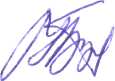 Председатель Контрольно-счетной палаты Тутаевского муниципального районаН.А. Букрееватыс. рублейтыс. рублейтыс. рублейПоказателиУтверждено на 2012 год (в ред.от 14.09.12 №113-г т.р.Проект бюджета на 2013 годПроект бюджета на 2013 годПроект бюджета на 2013 годПоказателиУтверждено на 2012 год (в ред.от 14.09.12 №113-г т.р.ПланОтклонение от плана на 2012 год% к плану на 2012 годДоходы всегов том числе:14260181343356-8266294,2налоговые и неналоговые доходы190364185099-526597,2безвозмездные поступления12356551158257-7739893,7Расходы14504541361853-8860193,9Дефицит (-); профицит (+)-24436-18497-593975,7Показатели2011 год2011 год2012 год2012 год2013 год2013 годПоказателиИсполненоДоля%Уточненный план Доля%ПроектДоля%Налоговые19393414,41084607,61266159,4Неналоговые 258952819045,7623444,6Безвозмездные поступления112217983,6123565586,7115825786,2Доходы всего134193710014260191001343356100ПоказателиПоказателиПлан на 2012 годПлан на 2013 годОтклоненияДоходы от использования имущества, находящегося в государственной и муниципальной собственности162854886-11399Платежи при пользовании природными ресурсами23852005-380Доходы от оказания платных услуг и компенсации затрат государства-Доходы от продажи материальных и нематериальных активов5984549400-10445Штрафы, санкции, возмещение ущерба32181943-1285Прочие неналоговые поступления170250+80ИТОГО НЕНАЛОГОВЫЕ ДОХОДЫ8190358484-23419Наименование разделаРазделПервоначальный план на 2012год Утвержденный план на 2012г. Проект на 2013 годПроект к первонач. плану, %Проект к утвержд. плану, %Общегосударственные вопросы010049268,968832,663907,1129,7%92,8Национальная оборона0200574661675117,6102,1Национальная безопасность и правоохранительная деятельность0300240025932720,3113,3104,9Национальная экономика040063255,7141635,567669,2106,947,7Жилищно-коммунальное хозяйство050032251,5168118,99646,6305,7Охрана окружающей среды0600-50-Образование0700627561,5679797,5808689,4128,9119Культура и кинематография080070047,889779,379877,811489Социальная политика1000265735,9275649,6292947,7110,2106,3Физическая культура и спорт11001020,83698,426235,22570709,3Средства массовой информации12003386,83758,83700109,298,4Обслуживание государственного и муниципального долга1300884,41024,41120126,6109,3Межбюджетные трансферты1400494814855466594,231,4ВСЕГО РАСХОДЫ1121335,31450454,11361853,2121,493,9№ п/пГлавные распорядители бюджетных средствПредельная штатная численность муниципальных служащих, ед.Предельная штатная численность муниципальных служащих, ед.отклонениягр.4-гр.3ед.№ п/пГлавные распорядители бюджетных средств2012 год2013годотклонениягр.4-гр.3ед.1                      2        3        4             51Администрация ТМР       51   74        +232Департамент муниципального имущества АТМР      11    11             -3Департамент образования АТМР     16    18+24Департамент труда и социального развития АТМР      27   29        +25Департамент финансов АТМР     24   31        +76Департамент культуры, туризма и молодежной политики АТМР     8  10        +27Департамент АПК ООСиП АТМР     7   12        +58Департамент ЖКХ АТМР     12    14        +29МУ КСП      3    3        -ИТОГО     159   202     +43